RED DE CONTENIDOS UNIDAD 1: MARZO – ABRIL - MAYOMARZO: Unidad 0 Debatiendo en torno a la Democracia -Introducción y reflexión sobre el estado actual de la democracia en Chile y el Mundo. -Dialogando en torno a las problemáticas actuales del Sistema Político.  -Introducción a los conceptos clave sistema político, Estado, gobierno, Democracia, bien común, debate, controversia, ética ciudadana, multicausalidad. Etc.-Problematización desde la perspectiva de la Ciencia Política y las Ciencias Sociales ABRIL: Unidad 1: Estado, Democracia y Ciudadanía      -Fundamentos, atributos y dimensiones de la Democracia y la Ciudadanía y su relación con las libertades fundamentales de las personas. -Deberes del Estado y responsabilidad ciudadana. -Principales riesgos para la democracia en Chile y el Mundo; desafección política, desigualdad, corrupción, narcotráfico, violencia. Etc. MAYO -Diversas formas de participación y su aporte al fortalecimiento del bien común.-Principales expresiones de participación en Chile y el mundo: debate sobre alcances e implicancias para la democracia y el sistema político. -Fundamentos teóricos de la participación ciudadana desde el republicanismo, comunitarismo y  liberalismo.   -Experiencias de participación desde la comunidad escolar y su importancia en el fortalecimiento democrático y la sana convivencia (proyectos de trabajo). 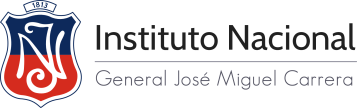 DEPARTAMENTO DE HISTORIA, GEOGRAFÍA Y CIENCIAS SOCIALESRED DE CONTENIDOS2020 Marzo – Abril - MayoDEPARTAMENTO DE HISTORIA, GEOGRAFÍA Y CIENCIAS SOCIALESRED DE CONTENIDOS2020Educación Ciudadana DEPARTAMENTO DE HISTORIA, GEOGRAFÍA Y CIENCIAS SOCIALESRED DE CONTENIDOS2020Coordinadora: Macarena Arce O 